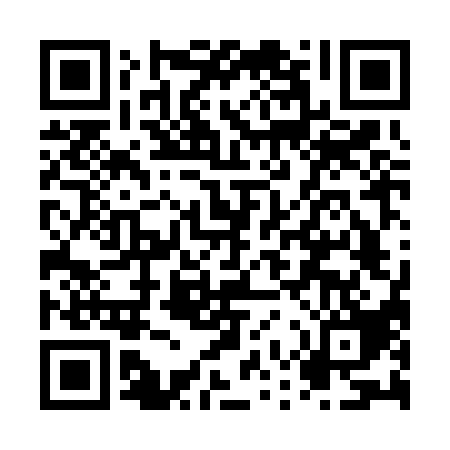 Ramadan times for Bulli, AustraliaMon 11 Mar 2024 - Wed 10 Apr 2024High Latitude Method: NonePrayer Calculation Method: Muslim World LeagueAsar Calculation Method: ShafiPrayer times provided by https://www.salahtimes.comDateDayFajrSuhurSunriseDhuhrAsrIftarMaghribIsha11Mon5:275:276:521:064:387:207:208:4012Tue5:285:286:531:064:387:197:198:3813Wed5:295:296:541:064:377:177:178:3714Thu5:305:306:551:064:367:167:168:3515Fri5:315:316:561:054:357:147:148:3416Sat5:325:326:561:054:347:137:138:3217Sun5:335:336:571:054:347:127:128:3118Mon5:345:346:581:044:337:107:108:2919Tue5:355:356:591:044:327:097:098:2820Wed5:365:367:001:044:317:087:088:2621Thu5:375:377:001:044:307:067:068:2522Fri5:375:377:011:034:297:057:058:2423Sat5:385:387:021:034:287:037:038:2224Sun5:395:397:031:034:277:027:028:2125Mon5:405:407:031:024:277:017:018:1926Tue5:415:417:041:024:266:596:598:1827Wed5:425:427:051:024:256:586:588:1628Thu5:425:427:061:014:246:576:578:1529Fri5:435:437:071:014:236:556:558:1430Sat5:445:447:071:014:226:546:548:1231Sun5:455:457:081:014:216:526:528:111Mon5:455:457:091:004:206:516:518:102Tue5:465:467:101:004:196:506:508:083Wed5:475:477:101:004:186:486:488:074Thu5:485:487:1112:594:176:476:478:065Fri5:495:497:1212:594:166:466:468:046Sat5:495:497:1312:594:156:446:448:037Sun4:504:506:1311:593:145:435:437:028Mon4:514:516:1411:583:135:425:427:009Tue4:514:516:1511:583:125:415:416:5910Wed4:524:526:1611:583:115:395:396:58